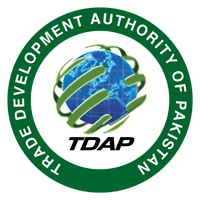 TRADE DEVELOPMENT AUTHORITY OF PAKISTANCONTENTSSECTION-1REQUEST FOR PROPOSALTender No. TDAP-AD/FoodAg/23					Date: 31st March 2023SERVICES OF PR & MARKETING FIRMS REQUIRED FOR PROMOTION OF FOODAG2023Trade Development Authority of Pakistan (TDAP) invites proposals/ bids from experienced PR & Marketing firms registered with relevant Tax authorities for Promotion of FoodAg2023- Pakistan’s first international agro food related event to be held from 10-12th August, 2023 at Karachi Expo Center. 2.	Detailed Bidding documents containing terms and conditions, method of procurement, procedure for submission of bids, eligibility, qualification, substantial responsiveness, bid security, bid validity, opening of bid, evaluation criteria etc. are available for the interested bidders at the Office of the Assistant Director (Agro & Food Division), at the address given below. Bidding documents can also be downloaded from www.tdap.gov.pk and www.ppra.org.pk free of cost. The interested firms who opt to download the bidding document from the website should register themselves with the office of Assistant Director (Agro & Food Division), TDAP, Karachi for communication of any changes etc. at the email address given below.3.	Single Stage Two Envelop Procedure under PPRA rule 36 (b) will be used for open competitive bidding. Interested bidders shall submit their sealed proposals/ bids comprising single package containing two separate envelopes. Each envelope shall contain separately the ‘financial’ and ‘technical’ proposal which will be clearly mentioned in bold and legible letters on respective envelopes to avoid any confusion. The Technical Proposal shall accompany a bid security of Rs. 1,00,000/- (Rupees One Lac Only) in the form of Pay Order/ DD/ Banker’s cheque in favour of Accounts Officer, Trade Development Authority of Pakistan, Karachi.4.	Sealed Bids, prepared in accordance with the instructions in the bidding documents, must reach, even ones mailed through courier, at the office of the Assistant Manager (Agro & Food Division), Trade Development Authority of Pakistan (TDAP), 3rd Floor, Block-A, FTC Building, Shahrah-e-Faisal, Karachi on or before 2:00 P.M. on 15th June 2023. Bids will be opened the same day at 2:30 P.M. in the presence of bidders who wish to be present.5.	 Trade Development Authority of Pakistan reserves the right to reject any or all bids and to annul the bidding process at any time in accordance with Public Procurement Rules.Bukhtawer Akhter, Assistant Director (Agro & Food Division) Trade Development Authority of PakistanGovernment of Pakistan,3rd Floor, Block-A, FTC Building, Shahrah-e-Faisal, KarachiTel: Fax: 021-99206467 Email: bukhtawer.akhter@tdap.gov.pkSECTION-IISCOPE OF WORKSINTRODUCTION TO THE EVENT:Trade Development Authority of Pakistan working under Ministry of Commerce, Government of Pakistan has announced FoodAg2023- the 1st International Food and Agriculture Exhibition to be held at Karachi Expo Center from 10th -12th August 2023. The objective of the event is to display a diverse range of Food and Agricultural products produced and manufactured in Pakistan. The event is designed to develop a long-term business relationship and networking of Pakistani exporters with importers from other countries. To attract maximum visitor traffic to the Event and side activities during the event, TDAP is seeking a services of an experienced PR & Marketing firm for promotion of FoodAg 2023 as per scope given in the document. The theme for the event is “Growing a sustainable future”SCOPE OF WORK: The PR & Marketing Firm shall be responsible to generate high level of interest amongst the international audience to visit Pakistan for FoodAg2023 and attend side events arranged during the event at Karachi. The Agency shall remain associated with the project till its conclusion. The traveling and accommodation charges for any visits in Pakistan in connection with completion of assignment shall be the responsibility of the bidder.The Scope of Work/Services includes, but is not limited to: Development of the communications and marketing strategy and the overview of the implementation of the strategy for FoodAg 2023. This should at least include:Timelines and pre-defined deliverables with Predicted Engagement in coordination and approved by the TDAP Team for the FoodAg 2023 Digital Campaign within 15 days from award of the contractContent calendars & publishing content on social media platforms using social media tools.Fortnightly reports dashboards or presentations to demonstrate the results of the digital marketing campaignAnalysis mechanism for campaign outcomes and show growth of followers and engagements on the various digital channels. Predefined KPI targets, such as total conversions and total leads generated (i.e. registration of buyers to exhibition website) and approx. 2.5 million targeted impressions.Monitor the performance of the FoodAg 2023 marketing campaigns and optimize them over time. Use data analytics software tools like Google Analytics to share web traffic generated and identify the best opportunities for increasing reach.Design and developbrochuresdigital media posts, product specific & event specific teasers,Develop Official Teasers for FoodAg with relevance to the theme “Growing a sustainable future” and Pakistan ago & food industry’s place in the global supply chain and as a potential food basket for the world.Design for Invites for sideline events(Soft launch/Curtain Raiser, inaugural dinner and cuisine show) Brochures, social media content and promotional materialDigital product videos (sample may be found at https://agro.tdap.gov.pk/wp-content/uploads/2023/01/11-SALT.mp4) TDAP shall provide the research material on products to be highlighted in the event. However, final product needs to be approved by TDAP before its dissemination through mediaHandling of Website, Social Media and other electronic media. This should at least include:CREATION & MANAGEMENT of FoodAg 2023 Official Accounts on:Twitter and LinkedIn YouTubeFacebookInstagramTDAP Official Accounts on - Facebook, Instagram, YouTube, Twitter and LinkedinB2B target marketing and engagement on LinkedIn and Twitter that also include Trending  (2 days) trending on top 3 trends.Sharing and publishing of FoodAg 2023 Content or relevant content on Instagram accounts (Ensuring 500-600) Instagram posts in total	Use organic search campaigns (50%), paid advertising (50%), Paid advertisements will be targeted to   audience based on factors like importing countries of Pakistan’s agro food, CEOs and manager of international food chains, agrifood retailers and wholesalers. Paid advertisements will be optimized to achieve lead generation, website traffic, and brand awareness.Plan and Execute activities to engage Relevant Facebook groups and Agro & Food communitiesDaily Postings (on social media) of posts, videos, gifs as per the approved frequency  Email marketing, social media, and other channels to increase awareness about FoodAg 2023Perform technical website optimizations by modifying HTML or CSS code.Influencer Engagement for events leading up to and on the event (Seminars, Soft launch/Curtain Raiser etc.) and ensure maximum coverage for the promotion of FoodAg 2023 internationally.Local and international Digital Blogs for agro & food sector buyers and promote FoodAg 2023 on the channel.Cross Sharing of content on TDAP media accounts and recognized and approved platformsidentification and engagement of relevant press and media to be approved by FoodAg team for press coverage and PR releasesIdentifying and engagement of Media Channels (BBC, CNN local channels) for interview of FoodAg Team head and Event coverage Presence and coverage of the FoodAg 2023 event by an approved list of Digital Media Blogs/AgenciesPresence and content sharing by an approved list of Celebrities on the FoodAg 2023 EventEnd-to-end coverage of the Event, Pictorial and Video graphics on all event days including sideline eventsConduct, Record, Edit and Publish the interviews of major stakeholders and visitors of the Event on all event days including Soft launch/Curtain Raiser or sideline events for the promotion of FoodAg 2023Post event wrap up should at least include:Record, Edit, Produce and Publish the Event Highlight VideoPrepare Post Event Content for TDAP social media and digital magazinesEvent Album to be edited and published on Official FoodAg 2023 SM AccountsA compact file of all raw and refined data (Photos+ Videos) to be provided in a hard drive to the team FoodAg after the eventReports onMedia Monitoring Report of all the content, news, published blogs of FoodAgPaid Ad Campaign Evaluation ReportOverall FoodAg PR Report with ROILiaison of the agency with TDAP of FoodAg throughout the processSECTION-IIIINSTRUCTIONS TO BIDDERS/ GENERAL TERMS AND CONDITIONSGENERAL TERMS AND CONDITIONS:Only firms registered with relevant tax authorities and having experience of PR & Marketing and Promotion are eligible to submit tenders to the TDAP. Complete details and their credentials will be required for evaluation purposesBids shall be prepared and submitted to the TDAP strictly in accordance with the instructions set forth herein.All entries in the tender are to be made in ENGLISH LANGUAGE. Corrections etc shall be signed by the authorized persons.Interested PR & Marketing Firms will submit their sealed bids comprising single package containing two separate envelopes. Each envelope shall contain separately the “FINANCIAL” and “TECHNICAL” proposal which will be clearly mentioned in bold and legible letters on respective envelopes to avoid any confusion. A Technical Proposal should enclose all documents against each requirement to substantiate their claim. The technical proposal will be considered Substantially Responsive if it scores at least 70% in the Technical evaluation with at least 50% in each component against the evaluation criteria given at Section-IV of the document. Financial Proposals of Substantially Responsive bidders will be opened only whereas financial proposal of technically disqualified firms will be returned up-opened. Contract shall be awarded to the most advantageous bid in terms of technically qualified and financially low explained in detail below in “S. No. XII. Award of Contract”The rate should be written in the FINANCIAL BID FORM (Annex-I) in figures; whereas, the total offered price should be written in figures as well as in words. In case of any mistake in the totaling, the quoted unit rate will be treated as final.Costs for preparation of this documents shall be the responsibility of the bidder.The bidder should not be involved in any corruption/ malpractice related litigation with a govt. entity/ agency. The interested parties who have defaulted and/or faced criminal charges, proceedings or cases and they are in pending litigation with TDAP or any other government agency shall not be eligible to participate in the bidding process. The bidder shall have to submit affidavit to this effect on Annex-II.METHOD OF PROCUREMENT:Bidding will be conducted under rule 36(b) of the Public Procurement Rules, 2004 i.e. Single stage Two Envelope ProcedureELIGIBILITY CRITERIA:The bidder must be Pakistan based Firm and registered with Income Tax and Sales Tax Authorities and on the Active Taxpayers listThe bidder must not be blacklisted by any government entity/agency (Affidavit to be submitted on format at Annex-III)SUFFICIENCY OF TENDER:Each bidder shall be deemed to have fully satisfied himself before submitting the Tender as to the correctness and sufficiency of this Tender and prices stated in the Financial Bid Form (Annex-I), which prices, except in so far as it is otherwise expressly provided in the Conditions of the Contract, must cover all his obligations under the contract and all matters and things necessary for the proper completion of the project.No bidders shall have the right to make any objection, excuse or claim about correctness and sufficiency of this tender by the TDAP.The bidder need to authorize a representative under Authority Letter at Annex-IV to sign and submit all documents for the tender.The bidder has to undertake that all the documents and information submitted are genuine and correct. They will have to submit the undertaking to this effect on the format at Annex-V.The bidder has to sign and submit integrity pact on the format at Annex-VI confirming their being not involved in any corrupt practices.VERBAL INSTRUCTIONS BE IGNORED:TDAP shall not assume any responsibility for information, interpretation and deduction, the Bidders may make from the date furnished by the TDAP. No verbal understanding, agreement or conversation with any officer, employee or agent of the TDAP, either before, during or after the execution of the contract, shall affect or modify any of the terms or obligations contained in the tender documents.COST OF TENDERING:Bidders shall have no claim for reimbursement of any expenses of any kind whatsoever incurred in connection with the preparation and submission of their tenders.INCOMPLETE TENDER:Incomplete or partially submitted bid shall be decaled non-responsive in terms of Public Procurement Rules.BID SECURITY:The original tender (Technical Proposal) shall be accompanied by a bid security equivalent to Rs. 1,00,000/-  (Rupees One Lac Only) and with minimum validity of 90 days in the form of Pay order/Demand Draft/ Bankers Cheque issued by a scheduled bank of Pakistan in favour of Accounts Officer, Trade Development Authority of Pakistan (TDAP). The bid security of the unsuccessful bidders will be refunded/ returned after award of Contract and acceptance thereof by the selected bidder.The Bid Security of the successful bidder will be returned when the bidder has furnished the required Performance Security.The tender without bid security will not be considered and such bid will be rejected without any evaluation. Any reason/justification for non-submission of Bid Security, whatsoever may be, will not be acceptedSUBMISSION OF TENDER:The Bids/ Proposals can be delivered in person or by registered mail or through courier service at the following address:Bukhtawer Akhter, Assistant Director (Agro & Food Division), Trade Development Authority of Pakistan3rd Floor, Block-A FTC Building Shahra e Faisal KarachiPh No. 03343518498The bids must reach on or before the time and date given in the notice of tender, including ones sent through courier, at which time and place they will be opened in presence of the representative of the bidders, who may wish to be presentTECHNICAL PROPOSAL:The Technical Proposal should contain all documents to substantiate their experience and qualification. However, minimum of following documents are required:A covering letter addressed to the Assistant Director (Agro & Food Division), categorically confirming that the agency fully meets the aforementioned Eligibility Criteria.Copy of the agency’s certificate of incorporationTax Registration Certificates of BidderQualification and Experience Documents as required in Technical Evaluation.Work Plan- Concept and timeliness.Detailed presentation (not more than 20 Minutes) on PR & Marketing and Promotion strategy Bid Security of Rs. 1,00,000/- in the form of Pay Order/ DD/ Banker’s cheque in favour of Accounts Officer, Trade Development Authority of Pakistan, KarachiThe proposal shall be declared substantially non-responsive if it fails to achieve the qualifying technical score of 70 Marks with at least 50% in each component.FINANCIAL PROPOSAL:The Financial Proposal must be filled in on the format at (Annex-I) in Pak Rupees and printed on the letterhead of the bidder. All Payments will be made in Pakistan in Pak RupeesThe Financial Proposal document duly signed on each page (Each correction also duly signed and stamped without any over writing) shall be sealed and clearly marked in an envelope.Only the name of the bidders and the total prices shall be announced by the TDAP at the time of the opening of the Financial bid/ Tender.In case of any calculation errors detected during scrutiny of the Bid, the unit rate quoted by the bidder shall be taken as final and the tender value would be corrected accordingly.AWARD OF CONTRACT:The contract shall be awarded to the most advantageous bid scoring 70% marks in Technical Bid with at least 50% in each component and financially low in price (in terms of Public Procurement Rules 2004 as amended in 2020)As explained in S. No. X above, an eligible bidder shall be required to score 70% in Technical proposal with at least 50% in each component to become substantially Responsive and for opening of Financial proposal. Once the TDAP has arrived at the decision, a written Letter of Award to the successful bidder (s) will be issued which shall also mention the accepted contract price. Thereafter, the successful bidder (s) will be required to furnish a formal Contract agreement duly signed on a judicial stamp paper of appropriate value in the prescribed form (Annex-VII) to the TDAP within three working days from the award of Tender. In case of failure of the bidder to do so, the bid security will be forfeited.PERFORMANCE GUARANTEE:The highest ranked bidder shall be required to submit a Performance Guarantee equivalent to 10% of the Contract amount within 10 days of the issuance of Letter of Award. The Performance Guarantee shall be, at the option of the bidder, in the form of Deposit at Call or a Bank Guarantee issued by a Scheduled Bank in Pakistan or from a foreign bank duly counter-guaranteed by a Scheduled Bank in Pakistan or an insurance company having at least AA rating from PACRA/JCR in favour of the Employer valid for a period 30 days beyond the Event conclusion date.  BLACKLISTING:All the papers/documents and the information furnished by the bidder along with the bid and/or during the contract / tender execution must be genuine and true in the terms of their contents and that if established otherwise at any later stage during the processing of bid / execution of tender/contract, the company will be liable to blacklisting, besides other action that the authority might deem fit to take. The affidavit on stamp paper of PKR 100/- must be submitted alongwith the bid, on the prescribed proforma given at ANNEXURE-V of Tender Terms.SECTION-IVEVALUATION CRITERIATECHNICAL EVALUATION: The evaluation criteria for technical proposal will be as under:Minimum Passing Marks are 70 with at least 50% in each componentNote: The Event & PR firm will be required to give a comprehensive presentation prior to the technical evaluation process. The final decision of technical qualification or disqualification of any firm will be made on the basis of their presentation.  Annex-IFINANCIAL BID FORM  (To be printed on Letterhead of the Firm or Stamped)Name & Address of Bidder:		______________________________________Telephone:				______________________________________Fax:					______________________________________Email:					______________________________________Sales Tax No.				______________________________________National Tax No.			______________________________________We are ready for Provision of services given in the scope of services for an accumulated fee in Pakistan Rs………………….. inclusive of Sales Tax in words ………………………………………………… as per details given hereunder:We shall abide by all the terms and conditions of the tender.We understand that, in case of any difference of quoted price in words and digits, the lowest quoted price will be considered, as quoted price.	Signature:			_________________________________	Name:			_________________________________	Designation:		_________________________________	CNIC No. 			___________________________(copy enclosed)	Date:			_________________________________	      Stamp:			__________________________________ANNEXURE-IION STAMP PAPER OF PKR.100/-AFFIDAVIT ON DECLARATION OF NO DEFAULT OR LITIGATIONI/We______________________________, resident of/having office at _____________________________________________________, Holding CNIC/National ID/Company Registration No. __________________________________ and passport no. __________________ (where applicable).1.	That the company or BOD Member have fulfilled their previous contractual obligations with TDAP before Tender opening date. 2.	The company/bidder has not defaulted and/or faced criminal charges, proceedings or cases and they are pending litigation with TDAP or any other Government/Autonomous bodies.3. 	That whatever is stated above is true and correct to the best of my/our knowledge and belief.DEPONENT(S)Messrs.______________________________________________________________________________Official StampSolemnly affirmed before me on this ___________________day, by the deponent(s) named above with whose identity I am satisfied on the basis of his/her/their CNIC/passport.COMMISSIONER FOR TAKING AFFIDAVITSANNEXURE-IIION STAMP PAPER OF PKR.100/-(AFFIDAVIT ON COMPANY NON-BLACKLISTED)I/We______________________________, resident of/having office at _____________________________________________________, Holding CNIC/National ID/Company Registration No. __________________________________ and passport no. __________________ (where applicable).1.	That either the company or his member BOD has never been black listed by TDAP or any Government department/autonomous body.2.	That whatever is stated above is true and correct to the best of my/our knowledge and belief.DEPONENT(S)Messrs.______________________________________________________________________________Official StampSolemnly affirmed before me on this ___________________day, by the deponent(s) named above with whose identity I am satisfied on the basis of his/her/their CNIC/passport.COMMISSIONER FOR TAKING AFFIDAVITSANNEXURE-IV(To be printed on the letterhead of the Bidder)REPRESENTATIVE AUTHORITY LETTERWe hereby certify that M/s _________________________ with their head office located at _________________________________ have been appointed to act as our Representatives for TCP Import Tender No……………….. dated ………………..and given full authority to purchase tender documents, submit offers, negotiate and sign contracts and other documents on our behalf.2.	In case of any litigation and\or arbitration between TCP and us, summons or any other legal process served on the above Representative shall be admitted and held as valid as if served upon us.	____________________________________	____________________________________<Name>					<Name>Designation authorized One                 Designation Authorized Signatory TwoANNEXURE-VON STAMP PAPER OF PKR.100/-AFFIDAVIT ON GENUINENESS OF DOCUMENTSI/We_______________________ son/daughter/wife of _____________________, resident of/having office at _____________________________________________________,              Holding CNIC bearing no. __________________________________ and passport bearing no. __________________ .1.	That all the papers/documents and information furnished to the Trade Development Authority of Pakistan in Tender No………………. dated ……………………….,are true and genuine. If, at any time, any information or document is found false or incorrect, I/We shall be liable for blacklisting under TDAP’s blacklisting procedure, besides any other action which the TDAP may take under the law.2.	That whatever is stated above is true and correct to the best of my/our knowledge and belief.DEPONENT(S)Messrs______________________________________________________________________________Official Stamp	Solemnly affirmed before me on this ___________________day, by the deponent(s) named above with whose identity I am satisfied on the basis of his/her/their CNIC/passport.COMMISSIONER FOR TAKING AFFIDAVITSAnnex-VI(INTEGRITY PACT)DECLARATION OF FEES, COMMISSION AND BROKERAGE ETC. PAYABLE BY THE SUPPLIERS OF GOODS, SERVICES & WORKS IN CONTRACTSContract No.________________ Dated __________________Contract Value: ________________Contract Title: _________________………………………………… [name of Supplier] hereby declares that it has not obtained or induced the procurement of any contract, right, interest, privilege or other obligation or benefit from Government of Pakistan (GoP) or any administrative subdivision or agency thereof or any other entity owned or controlled by GoP through any corrupt business practice.Without limiting the generality of the foregoing, [name of Supplier] represents and warrants that it has fully declared the brokerage, commission, fees etc. paid or payable to anyone and not given or agreed to give and shall not give or agree to give to anyone within or outside Pakistan either directly or indirectly through any natural or juridical person, including its affiliate, agent, associate, broker, consultant, director, promoter, shareholder, sponsor or subsidiary, any commission, gratification, bribe, finder’s fee or kickback, whether described as consultation fee or otherwise, with the object of obtaining or inducing the procurement of a contract, right, interest, privilege or other obligation or benefit in whatsoever form from GoP,  except that which has been expressly declared pursuant hereto.[name of Supplier] certifies that it has made and will make full disclosure of all agreements and arrangements with all persons in respect of or related to the transaction with GoP and has not taken any action or will not take any action to circumvent the above declaration, representation or warranty.[name of Supplier] accepts full responsibility and strict liability for making any false declaration, not making full disclosure, misrepresenting facts or taking any action likely to defeat the purpose of this declaration, representation and warranty. It agrees that any contract, right, interest, privilege or other obligation or benefit obtained or procured as aforesaid shall, without prejudice to any other rights and remedies available to GoP under any law, contract or other instrument, be voidable at the option of GoP.Notwithstanding any rights and remedies exercised by GoP in this regard, [name of Supplier] agrees to indemnify GoP for any loss or damage incurred by it on account of its corrupt business practices and further pay compensation to GoP in an amount equivalent to ten time the sum of any commission, gratification, bribe, finder’s fee or kickback given by [name of Supplier] as aforesaid for the purpose of obtaining or inducing the procurement of any contract, right, interest, privilege or other obligation or benefit in whatsoever form from GoP.Name of Buyer: ………………				Name of Seller/Supplier: …………Signature: ……………………				Signature: …………………………[Seal]								[Seal]Annex-VII FORM OF AGREEMENT(TO BE PRINTED ON STAMP PAPER)This Agreement is made at …………,……………. on this ….……. day of ...…………..2023BETWEENTRADE DEVELOPMENT AUTHORITY OF PAKISTAN, KARACHI having its office located at 3rd and 5th Floor of Block-A, FTC Building Shahra e Faisal Karachi through Director General (Agro & Food Division) (herein after referred to as ‘TDAP’ which expression shall include its successor-in-interest, executors and administrators, legal representative and assigns) of the FIRST PART.ANDM/s……………………and M/s ……………………., having its principal office at ……………………………… ……………. through its………………………………., ………………………, (hereinafter referred to as ‘SERVICE PROVIDER’ which expression shall include its successor-in-interest, executors, administrators, legal representative and assigns) of the SECOND PART.1.	Whereas SERVICE PROVIDER is qualified to perform the work/ jobs mentioned in the Tender Documents (detailed above) issued regarding provision of Services on the Basis of which M/s……………… has been selected as the successful bidders and that such performance will be in furtherance of organization of FoodAg2023 being held from 10th-12th August, 2023.2.	The Tender Document No……………………..dated………..……. as well as the Letter of Award issued by the TDAP, stating the contract price as Rs____________ (Rupees___________________________________ only), shall be deemed to form and be read and considered as part of this agreement:Technical ProposalScope of WorkInstruction to Bidders/General Terms & ConditionsBid FormForm of AgreementIntegrity Pact3.	Now, THEREFORE, in consideration of the mutual covenants set forth herein and intending to be legally bound, to honor these covenants, the parties hereto agree as follows: SERVICE PROVIDER:The SERVICE PROVIDER is awarded the services of PR & PR & Marketing Solution to carry out the works as per scope given in clause ……… for …………………………….of FoodAg2023 and to be responsible for the provision of services as per scope of work given in the Tender Document.CONTRACT PERIOD AND TERMINATION CLAUSE:3.2.1	This contract covers the period from the date of signature of this contract till the completion of event and conditions rendered under this contract;3.2.2	Signing of this contract: ……………., 2023;3.2.3	Expected duration of Event: August 10-12th, 2023;3.2.4	This contract may be terminated by TDAP at any time by giving Fifteen (15) days’ notice to the SERVICE PROVIDER. However it (the contract) may immediately be terminated by TDAP if:The SERVICE PROVIDER breaches any of its obligations under this contract or fails to provide services as specified under this contract and the SERVICE PROVIDER has failed, after Fifteen (15) days’ notice of such breach to address the same; orThe SERVICE PROVIDER has committed an act of bankruptcy.3.2.5	Upon termination of this contract as stated above, TDAP shall release remunerations till the time of termination to the SERVICE PROVIDER.3.3. PAYMENT TERMS:3.3.1	All the payments shall be made based on invoices against each component of deliverables mentioned in the scope of work. 3.4. OBLIGATIONS OF TDAP:3.4.1	As per Tender document3.5. OBLIGATIONS OF SERVICE PROVIDER3.5.1	The SERVICE PROVIDER shall provide TDAP with relevant services as mentioned in the Tender Document No TDAP-AD/FoodAg/23 dated 31st May 2023 carefully and diligently by utilizing professional skills according to the relevant Laws and requirements of this contract.3.5.2	Without the prior written approval from TDAP the SERVICE PROVIDER shall not transfer its rights or obligations under this Contract nor entrust, license or subcontract the services under this contract, except for using the services of the Creative Agency identified to and approved by TDAP under the Tender Documents. 3.5.3	The SERVICE PROVIDER shall ensure that it has authentic and effective qualification to provide services during the term of this contract.3.5.4	The SERVICE PROVIDER shall ensure transparent and efficient delivery of assignment during FoodAg 2023.3.6   SERVICE GUARANTEE OF SERVICE PROVIDER 3.6.1	The SERVICE PROVIDER shall not connect the service under this contract with any other products or services.3.6.2	The SERVCIE PROVIDER shall not use Licensed Symbols or any other logos, symbols, slogans or titles without prior permission of TDAP. However, Licensed Symbols in any way which is inconsistent with the requirements of FoodAg 2023 shall not be used.3.6.3	The SERVICE PROVIDER warrants that its services are in line with the relevant Environmental Protection Standards of Pakistan and the relevant requirements of FoodAg 2023.3.6.4	The SERVICE PROVIDER warrants that the labor conditions for its employees shall be in accordance with the applicable laws and relevant industrial standards.3.6.5	The SERVICE PROVIDER warrants that when exercising its rights and performing its obligations under this contract, the SERVICE PROVIDER shall comply with all applicable rules, regulations guidelines and notifications issued from time to time. 3.6.6	The SERVICE PROVIDER shall submit a Performance Guarantee equivalent to 10% of the Contract amount within 8 days of the issuance of Letter of Award. The Performance Guarantee shall be, at the option of the Service Provider, in the form of Deposit at Call or a Bank Guarantee issued by a Scheduled Bank in Pakistan or from a foreign bank duly counter-guaranteed by a Scheduled Bank in Pakistan or an insurance company having at least AA rating from PACRA/JCR in favour of the Employer valid for a period 30 days beyond the Event conclusion date.   3.7      CONFIDENTIALITY 3.7.1	TDAP and the SERVICE PROVIDER shall keep confidential all documents and information involving TDAP which may be obtained in the course of performing this contract, whatever their form and whatever the methods by which they are obtained, except to the extent already known or in the public domain, or later disclosed by a third party not in violation of any confidentiality agreement or later required to be disclosed by a court of competent jurisdiction, government organization or stock exchange (“Confidential Information”) or profited to any other authorized subcontractor on need-to-know basis.3.7.2	The parties agree to use Confidential Information only for the purpose of executing this contract and shall not disclose, use or authorize any third party to use all or any part of the confidential information for any other purpose without the permission for TDAP3.8      INTELLECTUAL PROPERTY:3.8.1	The intellectual property rights of any works and/or service products created or produced by the SERVICE PROVIDER when performing the obligations under this Contract shall belong to TDAP.3.8.2	Each party guarantees to the other that they shall not be confronted with any requests, claims or objections from any third party with regard to the intellectual property rights used in the pavilion, if use of such intellectual property right was in conformity with the provision this agreement.3.8.3	The parties agree and acknowledge that the Licensed Symbols or the intellectual property of FoodAg 2023 embodies in the works and/or service products of this Contract shall not be considered as licensed in any form to the SERVICE PROVIDER or TDAP which is the sole rights holder of such intellectual property.3.9      MUTUAL OBLIGATIONS / COPYRIGHTS3.9.1	Within the scope of this Contract, the parties agree to support each other in reaching the mutually beneficial success of FoodAg 2023 and provide communication structures to maintain an efficient exchange of relevant information.3.9.2	The copyright of the products of this Contract belongs to TDAP, and the right of authorship by the SERVICE PROVIDER is asserted. After the end of FoodAg 2023, the presentation of the Pavilion may be used by both parties for internal PR & Marketing and similar purposes, and mention of the other party and their role is accepted. The SERVICE PROVIDER shall be allowed to use the presentation of the Pavilion only to portray the works done by the SERVICE PROVIDER.3.10.	DISPUTE RESOLUTION/ ARBITRATION (Rule 49 PPRA 2004) :3.10.1	Should any dispute of difference of any kind whatsoever arise between the parties herein, the matter in question shall be settled amicably. On occurrence of any dispute, the affected party immediately conveys to the other party his reservations/disputed matter and the other party shall formally consider the request. If the dispute still remains unsettled, the aggrieved party can avail other remedies.3.11	FORCE MAJEURE:3.11.1	Neither party shall be considered to be in default or in breach of its obligations under the Contract if the performance of such obligations is prevented by any event of force majeure arising after the date hereof.3.11.2	The term “force majeure” means acts of God, strikes, lock-outs or other industrial disturbances, acts of the public enemy, wars whether  declared or not, blockades, insurrection, riots, terrorism, epidemics, landslides, earthquakes, storms, lightening, floods, washout, civil disturbances, exposition and any other similar unforeseeable events which are beyond the parties’ control and cannot be overcome by due diligence. 3.12 	MISCELLANEOUS:3.12.1	The parties agree that the validity and interpretation of this contract shall be in accordance with the Laws of Pakistan.  For the resolution of all disputes which cannot be settled by the parties, the parties shall submit to the exclusive jurisdiction of the court in Pakistan.3.12.2	This contract shall be executed in English by both parties.3.12.3	All relevant documents under this contract shall be in English.3.12.4	The appendices of this contract shall be an integral part hereof and shall have the same legal effect as the text of this contract itself.3.12.5	Any modification and/or change of the contract scope of work, adjustment of service fees or any other terms of this contract, if any, shall be legally binding only if made by written agreement signed by the parties.3.12.6	This contract contains the entire agreement between the parties and supersedes any and all previous understanding and agreements between the parties concerning the same subject matter.3.13 PENALTY: 3.13.1	In addition to the right of TDAP to invoke risk purchase clause and without prejudice to any other rights and /or remedies the TDAP may have hereunder or at law, the TDAP shall have to right to blacklist the Service Provider and his/ her team, if:a. The SERVICE PROVIDER breaches any of their obligations under this contract or fails to provide services as specified under this contract.b. The damage is caused to the TDAP due to any negligent and malafide acts omissions/commission on part of the Service Provider and/or its employees and agents with reference to services provided under this contract.3.14	RISK PURCHASE CLAUSE: 3.14.1	In case of breach of any terms and conditions of this Contract, TDAP shall be at liberty to procure the services from some other source and any extra payment made in this respect will be charged from the SERVICE PROVIDER and /or adjusted against it dues and the SERVICE PROVIDER will be liable to compensate TDAP against any/all damages/extra costs accruing to TDAP in this context: In witness whereof the parties have caused this Contract to be executed as of the date first above written sign stamp.3.16	NOTICES	Any and all notices and communications in connection with this contract shall be addressed as follows:	To Director General (Agro & Food Division), Trade Development Authority of Pakistan	5th floor Block-A, FTC Building Shahra e Faisal Karachi	Tel: 99202717	Fax: +	Email: …………@tdap.gov.pk 	To The SERVICE PROVIDER	.…………………………. 	………………………………………., 	Tel: …………………………..	Email: SECTIONDESCRIPTIONPAGE NOIREQUEST FOR PROPOSAL3IISCOPE OF WORK4IIIINSTRUCTIONS TO BIDDERS/ GENERAL TERMS AND CONDITIONS7IVTECHNICAL EVALUATION CRITERIA11ANNEXURESANNEXURESANNEXURESANNEXUREDESCRIPTIONANNEX-IFINANCIAL BID FORM13ANNEX-IIAFFIDAVIT ON DECLARATION OF NO LITIGATIONANNEX-IIIAFFIDAVIT ON COMPANY NON-BLACKLISTEDANNEX-IVREPRESENTATIVE AUTHORITY LETTERANNEX-VAFFIDAVIT ON GENUINENESS OF DOCUMENTSANNEX-VIINTEGRITY PACT16ANNEX-VIIFORM OF AGREEMENT23S. NoParameters against which technical evaluation shall be doneScoring bracketsTotalpoints allocated1.COMPANY PROFILE401.1No. of Employees15More than 10 Employees on payroll15Between 5 to 9 Employees10Between 2 to 4 Employees 05Less than 2 Employees – 0 Points001.2Relevant Qualification of Management and Team10Relevant to Brand creation or Designing10Relevant to Designing 05None of the designing or brand creation – 0 points001.3Business/ sales/ cash Turnover during last three years15Average of last three years 50 Million PKR and above 15Average of last three years between 30 to 49 Million PKR10Average of last three years between 15 to 29 Million PKR05Average of last three years less than 15 Million PKR002.Experience402.1Years of Experience in Digital PR & Marketing10More than 15 Years10Between 10-15 Years08Between 5-14 Years 05Between 2 – 4 Years02Less than 2 years 002.2Experience of Digital PR & Marketing & branding152.2.1Identity development/ brand creation05052.2.2Web portal Design, Operation and Maintenance05052.2.3Social Media Followership of your Company 05Social Media Following of the Company ≥ 20 k05Social Media Following of the Company ≥ 15 k03Social Media Following of the Company ≥ 10 k022.3Clientele:05More than 20 MNCs and Leading National companies  5Between 10 to 19 MNCs and Leading National companies2.5Between 5 to 9 MNCs and Leading National companies12.4Social media Campaign for Events Involving VVIPs: Organized/Managed ≥ 5 large scale events/ ceremonies with Heads of Governments/ States and VVIP guests5More than 55Between 3 to 4 2.5Between 1 to 3 12.5Prior Experience of Event CoverageCultural Shows/ Product/brand Launch Window Dressing/Award Shows/Soft Launch/Curtain Raiser (Events must be covered on independent basis (no joint venture or second lead) Share detailed breakup of each category event organized and managed in the last 7 years.05More than 105Between 7 to 92.5Between 5 to 613Recognized Awards received for performance delivery 054Look-BookInternational media coverage Local media coverage055Presentation on: (20 minutes)	10Overview & Company ProfileWork plan for FoodAg 2023 based on theme of sustainability and its linkage with industry viz-a-viz international demandPR/PR & Marketing/Branding strategy regarding FoodAg2023 (including City Branding) and its theme (both local & international)Past portfolio of events organized and feedbackTimelines and Deliverables (with measurable targets)TOTAL100DIGITAL MEDIA PROMOTION & BRANDING- BOQ FOR FoodAg 2023DIGITAL MEDIA PROMOTION & BRANDING- BOQ FOR FoodAg 2023DIGITAL MEDIA PROMOTION & BRANDING- BOQ FOR FoodAg 2023Items DescriptionQuantityUnit RateTotalA. Creative Digital Campaign planning, building and implementationA. Creative Digital Campaign planning, building and implementationA. Creative Digital Campaign planning, building and implementationDevelopment of the communications and PR & Marketing strategy and the overview of the implementation of the strategy for FoodAg 2023. This should at least include:Timelines and pre-defined deliverables with Predicted Engagement in coordination and approved by the TDAP Team for the FoodAg 2023 Digital Campaign within 15 days from award of the contractContent calendars & publishing content on social media platforms using social media tools.Fortnightly reports dashboards or presentations to demonstrate the results of the digital PR & Marketing campaignAnalysis mechanism for campaign outcomes and show growth of followers and engagements on the various digital channels. Predefined KPI targets, such as total conversions and total leads generated (approx. 2.5 million targeted impressions).Monitor the performance of the FoodAg 2023 PR & Marketing campaigns and optimize them over time. Use data analytics software tools like Google Analytics to share web traffic generated and identify the best opportunities for increasing reach.This needs to be approved by TDAPLump sumB. DESIGNING AND CONTENT CREATION (payment on actual basis:B. DESIGNING AND CONTENT CREATION (payment on actual basis:B. DESIGNING AND CONTENT CREATION (payment on actual basis:B. DESIGNING AND CONTENT CREATION (payment on actual basis:Designing of FoodAg2023 Brochures including product brochures30Per brochure Design and Develop digital media posts 300Per DesignDevelop  Official teaser for FoodAg2023 with relevance to FoodAg2023 theme and Pakistan agro & food sector’s place in the global supply chain and as a potential food basket for the world5Per TeaserDesign invites, develop social media contents and other relevant promotional materials for sideline events (soft launch, curtain raiser, inaugural dinner & sideline shows)5Per designDigital product info graphics videos ( samples may be found on agro.tdap.pk) 30Per videoDesign of standees for FoodAg 2310Per designDesign of Panaflex for City Branding 96/125Per designMedia EngagementMedia EngagementMedia EngagementMedia EngagementLinkedIn: B2B and B2G involvementMinimum 2 posts per day from 1st of JulyLump sumTwitter  : B2B and B2G engagement (e.g. clicks, likes, retweets, replies, mentions, direct messages, website visits, lead generation, etc.)Minimum 3 posts per day from 1st JulyLump sum Facebook posts- videos and other approved designs (boosters to be billed at actual)2 posts per day from 1st JulyLump sumInstagram posts- Videos and other approved designs (boosters to be billed at actual)3 Posts per day from 1st JulyLump SumUp gradation and operation of FoodAg Website till 31st August 2023Lump SumRun (targeted country-specific)  YouTube ads for reaching out to the international FoodAg2023 audience (YouTube campaign Ad to be issued after approval of TDAP and is to be billed at actual payment made to YouTube)50 countriesPer country service chargesAttendance of Digital Media International Bloggers/ Influencers (200k followers or above)Ensuring presence and coverage of the FoodAg event by an approved list of Digital Media Blogs/Agencies05Per blogger/ influencerCoverage (including Live) of Soft Launch (1 day) and on Event (3days)Social Media Coverage of FoodAg2023 on all the FoodAg2023 Official Accounts Conduct, Record, Edit and Publish the interviews of major stakeholders and visitors of the Event on all event days including Soft Launch/Curtain Raiser  or sideline events for the promotion of FoodAg2023Pictorial and Video end-to-end coverage of the Event, Pictorial and Video graphics on all event days including sideline events4 daysComplete coverage/ dayC. POST-EVENT SERVICESC. POST-EVENT SERVICESRecord, Edit, Produce and Publish the Event Highlight VideoPrepare Post Event Content for TDAP social media and digital magazinesEvent Album to be edited and published on Official FoodAg 2023 SM AccountsA compact file of all raw and refined data (Photos+ Videos) to be provided in a hard drive to the team FoodAg after the eventReports on:Media Monitoring Report of all the content, news, published blogs of FoodAgPaid Ad Campaign Evaluation ReportOverall FoodAg PR Report with ROIf. Liaison of the agency with TDAP of FoodAg throughout the processLump sumTOTALCumulative total bid with taxes shall count towards financial evaluation.______________________________________________FOR AND ON BEHALF OFTHE SERVICE PROVIDER_______________________________________________FOR AND ON BEHALF OFTHE TDAP(SEAL)( SEAL)Signed and delivered by the SERVICE PROVIDER above namedin the presence of:Signed and delivered by the TDAP above named in the presence of:WITNESSES:WITNESSES:______________________________________________________________________________________________________________